XXXV-сессия    г. Алдан                                                                                                                     26 декабря 2017г.                                                                          РЕШЕНИЯ № 35-3О внесении изменений и дополнений в решение Алданского районного Собрания № 22-5 от 29.11.2005 года «Об утверждении Положения о Контрольно-счетном комитете МО «Алданский район» РС (Я)В соответствии с Федеральным законом Российской Федерации от 07 февраля 2011 года № 6-ФЗ «Об общих принципах организации и деятельности контрольно-счетных органов субъектов Российской Федерации и муниципальных образований»решил:1. Внести в решение Алданского районного Собрания № 22-5 от 29.11.2005 года «Об утверждении Положения о Контрольно-счетном комитете МО «Алданский район» РС (Я) следующие изменения:1.1. Часть 1 статьи 1 дополнить абзацами следующего содержания:«Полное наименование – Контрольно-счетный комитет муниципального образования «Алданский район».Сокращенное наименование – КСК МО «Алданский район».1.2. Часть 5 статьи 1 изложить в следующей редакции:«Юридический адрес: 678900, Республика Саха (Якутия), Алданский район, г. Алдан, ул. Ленина, д. 19.Фактический адрес: 678900, Республика Саха (Якутия), Алданский район, г. Алдан, ул. Ленина, д. 19.».1.3. Часть 5 статьи 7 дополнить пунктом 8 следующего содержания: «несоблюдения ограничений, запретов, неисполнения обязанностей, которые установлены Федеральным законом от 25 декабря 2008 года N 273-ФЗ "О противодействии коррупции", Федеральным законом от 3 декабря 2012 года N 230-ФЗ "О контроле за соответствием расходов лиц, замещающих государственные должности, и иных лиц их доходам", Федеральным законом от 7 мая 2013 года N 79-ФЗ "О запрете отдельным категориям лиц открывать и иметь счета (вклады), хранить наличные денежные средства и ценности в иностранных банках, расположенных за пределами территории Российской Федерации, владеть и (или) пользоваться иностранными финансовыми инструментами».1.4. Статью 15 дополнить частью 4.1 следующего содержания:«Должностные лица контрольно-счетных органов обязаны соблюдать ограничения, запреты, исполнять обязанности, которые установлены Федеральным законом от 25 декабря 2008 года N 273-ФЗ "О противодействии коррупции", Федеральным законом от 3 декабря 2012 года N 230-ФЗ "О контроле за соответствием расходов лиц, замещающих государственные должности, и иных лиц их доходам", Федеральным законом от 7 мая 2013 года N 79-ФЗ "О запрете отдельным категориям лиц открывать и иметь счета (вклады), хранить наличные денежные средства и ценности в иностранных банках, расположенных за пределами территории Российской Федерации, владеть и (или) пользоваться иностранными финансовыми инструментами».1.5. Статью 15 дополнить частью 7 следующего содержания:«Председатель Контрольно-счетного комитета может участвовать на безвозмездной основе в управлении объединениями (ассоциациями) контрольно-счетных органов Российской Федерации, объединениями (ассоциациями) контрольно-счетных органов Республики Саха (Якутия) и иными объединениями (ассоциациями) контрольно-счетных органов».2. Обнародовать настоящее решение в установленном порядке.3.  Разместить настоящее решение на официальном сайте Администрации МО «Алданский район» www.aldanray.ru.4. Контроль за исполнением настоящего решения возложить на постоянную комиссию по законности (Семерков В.И.).5. Настоящее решение вступает в силу с момента его принятия.Председатель Алданскогорайонного Совета  депутатов РС (Я):    			         С. А. ТимофеевГлава МО «Алданский район»:                                                     С. Н. Поздняков      АЛДАНСКИЙ  РАЙОННЫЙСОВЕТ ДЕПУТАТОВРЕСПУБЛИКИ САХА (ЯКУТИЯ)III СОЗЫВА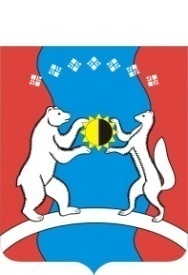     САХА ӨРӨСПҮҮБҮЛҮКЭТЭАЛДАН  ОРОЙУОНУНДЬОКУТААТТАРЫН СЭБИЭТЭ